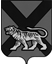 ТЕРРИТОРИАЛЬНАЯ ИЗБИРАТЕЛЬНАЯ КОМИССИЯАНУЧИНСКОГО РАЙОНАР Е Ш Е Н И ЕО  рассмотрении жалобы Асмирко А.Б. В территориальную избирательную комиссию Анучинского района 28 февраля 2015 года поступила жалоба от члена участковой избирательной комиссии избирательного участка №128 с правом совещательного голоса Асмирко Артема Борисовича. В своем обращении Асмирко А.Б. указывает, что 25 февраля 2015 года в 15 часов 55 минут он прибыл на избирательный участок № 128 и зафиксировал наличие в участковой избирательной комиссии пяти конвертов с избирательными бюллетенями досрочно проголосовавших избирателей, в связи с чем заявитель просит принять меры.Ознакомившись с жалобой Асмирко А.Б., выслушав пояснения председателя участковой избирательной комиссии избирательного участка №128 Деминой О.В., территориальная избирательная комиссия Анучинского района установила следующее.Решением территориальной избирательной комиссии Анучинского района №425/85 от 16.02.2015 года определен график работы  участковых избирательных комиссий для проведения досрочного голосования, в соответствии с которым досрочное голосование в участковых избирательных комиссиях проводится с 16-00 до 20-00 в будние дни и с 10-00 до 14-00 в день, предшествующий дню голосования.25 февраля 2015 года в 14 часов 30 минут на избирательный участок №128, во время дежурства членов участковой избирательной комиссии  с правом  решающего голоса Елесеевой Т.Н. и Левченко Н.Д. прибыли 5 избирателей, которые обратились с просьбой проголосовать досрочно, до 16-00 (начала досрочного голосования), так как автобус, на котором они должны уехать к месту жительства убывает до 16 часов.  Председатель участковой избирательной комиссии Дёмина О.В., принимая во внимание сложившиеся обстоятельства, в целях обеспечения избирательных прав граждан, принимает решение о проведении досрочного голосования до времени, определенного решением территориальной избирательной комиссии.    В 15 часов 55 минут после прибытия на избирательный участок №128 члена участковой избирательной комиссии с правом совещательного голоса  Асмирко А.Б. и фиксации им факта проведения досрочного голосования до времени его начала, председателем Дёминой О.В., а также членами комиссии Елесеевой Т.Н. и Левченко Н.Д. было принято решение указанные конверты с избирательными бюллетенями индивидуально определить. Конверты были упакованы в специальный конверт,  который был опечатан и закреплён подписью вышеуказанных членов участковой избирательной комиссии. В присутствии члена участковой избирательной комиссии с правом совещательного голоса Асмирко А.Б.  был составлен акт от 25.02.2015 года  «О пересчёте  и индивидуальном определении конвертов с избирательными бюллетенями досрочно проголосовавших избирателей вне времени, определённого для проведения досрочного голосования».  На основании изложенного, учитывая, что законодательством о выборах не установлены основания для признания недействительными избирательных бюллетеней, выданных избирателям в период досрочного голосования до начала времени голосования, а также в целях обеспечения избирательных прав граждан, проголосовавших досрочно,  в соответствии со статьей 27, статьей 73 и статьей 87 Избирательного кодекса Приморского края, территориальная избирательная комиссия Анучинского районаРЕШИЛА:           1.Обязать участковую избирательную комиссию избирательного участка №128:В день голосования 1 марта 2015 года перед началом голосования, после вскрытия опечатанных отдельно пяти конвертов с избирательными бюллетенями досрочно проголосовавших избирателей проставить на оборотной стороне каждого из указанных конвертов надпись «Голосовал 25.02.2015 г. до 16-00 часов», заверить ее подписью председателя участковой избирательной комиссии и печатью участковой избирательной комиссии.Указанные бюллетени опустить в стационарный ящик для голосования в порядке, установленном частью 14 статьи 73 Избирательного кодекса Приморского края.После вскрытия стационарного ящика подсчет голосов производить в обычном порядке, предусмотренном частью 14 статьи 76 Избирательного кодекса Приморского края.	Настоящее решение довести до сведения участковой избирательной комиссии избирательного участка № 128 и заявителя незамедлительно.	           Председатель комиссии	                                                 О.Г. Дядюк         Секретарь  комиссии                                                                 Н.В. Леонова       28 февраля 2015 года№ 429/87